Статьи профессора Германа Кричевского, опубликованные на портале Нанотехнологического общества России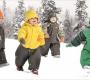 ГерманКричевскийТелемедицина. Умный, интерактивный, многофункциональный текстиль...Последние 10-15 лет одним из важнейших направлений в мировом здравоохранении, в медицине, в профилактике заболеваний стала...комментариев: 2   просмотров: 2323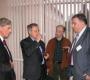 ГерманКричевскийДавайте подискутируем! Дело не только и не столько в нано- и...Герман Евсеевич Кричевский, профессор, доктор технических наук, заслуженный деятель науки РФ, член ЦП НОР Первый...комментариев: 5   просмотров: 1611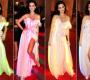 ГерманКричевский«Умный», «интеллектуальный» текстиль и одежда. Учимся у природы!...«Умный» текстиль в настоящее время находит достаточно широкое практическое использование в индустрии моды, в качестве домашнего,...комментариев: 0   просмотров: 4702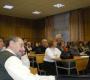 ГерманКричевскийКак начинали и продолжаем работать в сфере производства медицинского...Зачем мы решили написать эту статью? У каждого из нас, будучи авторами книг, монографий, многочисленных статей – причины...комментариев: 0   просмотров: 1362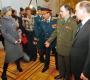 ГерманКричевскийГенеральскими папахами от Юдашкина солдат не обогреешьЭта статья пролежала почти целый год, с зимы 2011 года. Она была написана по горячим сообщениям о простудных заболеваниях...комментариев: 0   просмотров: 1171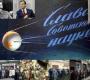 ГерманКричевскийИстина не посерединеВсегда с интересом читаю тексты Станислава Ордина. Подкупает их искренность, гордость за успехи и боль за огрехи отечественной...комментариев: 1   просмотров: 787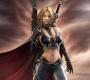 ГерманКричевскийОдежда для силовых структурОдежда – это предмет употребления с детства и до конца жизни. Все, от мала до велика, разбираются или считают, что разбираются...комментариев: 0   просмотров: 2757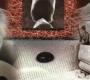 ГерманКричевскийВсё или почти всё о текстиле (история, настоящее, прорыв в будущее)...Вышел в свет первый том книги Германа Евсеевича Кричевского «Всё или почти всё о текстиле» (история, настоящее,...комментариев: 0   просмотров: 2081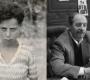 ГерманКричевскийВоспоминания профессора химии80 лет еще в строю, но не в струю. Сам удивляюсь, что дожил до такой крутой даты. Конечно, древнееврейские ветхозаветные...комментариев: 0   просмотров: 1517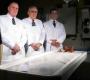 ГерманКричевскийПохоронное бюро в действии или РАН на закускуСначала было слово. Это в Библии. В новой России сначала исчезли перерабатывающие отрасли промышленности. В СССР они были...комментариев: 1   просмотров: 779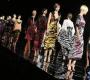 ГерманКричевскийСумма технологий от зарождения живой материи до настоящего времени...Всё в живом и рукотворном мире развивается чередой революционных и эволюционных изменений (технологий в широком смысле)....комментариев: 1   просмотров: 1044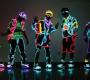 ГерманКричевскийNBIC-технологии в производстве текстиля и одежды. Ожидания, успехи,...Автор - активный разработчик и пользователь в области использования NBIC-технологий в производстве текстиля, одежды и в смежных...комментариев: 0   просмотров: 2998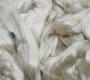 ГерманКричевскийВолокна и биотопливо из водорослей. Часть 1Написание данной статьи предпринято с целью информировать федеральные структуры (Минпромторг, Минобрнауки), специалистов-текстильщиков...комментариев: 0   просмотров: 1082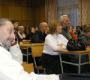 ГерманКричевскийНе следует обособлять нанотехнологиюНадеюсь, что на меня не обидятся ни рядовые члены НОР, ни руководящий состав НОР, прочтя эти заметки. При всем моем уважении...комментариев: 2   просмотров: 452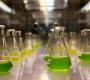 ГерманКричевскийВолокна и биотопливо из водорослей. Часть 2В первой части данной статьи освещен вопрос производства из водорослей альгинатных (альгинат – основной продукт, содержащийся...комментариев: 0   просмотров: 2806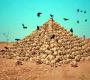 ГерманКричевскийОчень опасная идеологияПрочитал очередную, как всегда очень интересную статью вице-президента Нанотехнологического общества России Г. Г. Малинецкого...комментариев: 4   просмотров: 752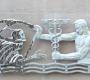 ГерманКричевскийНе хочу жить вечно, или что такое трансгуманизм и технологическая...Я верю в то, что мы подошли вплотную к эпохе трансгуманизма и технологической сингулярности. Кто следит за успехами в мире...комментариев: 1   просмотров: 751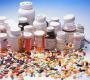 ГерманКричевскийОпыт России, как выжить без передозировкиЛекарства… Мы, люди, активно пользуемся ими. Причем, с каждым днем во все больших объемах, и в какой-то момент времени ученые...комментариев: 0   просмотров: 488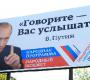 ГерманКричевскийНаболелоПочему наша страна за период с 1991 по2015 годы совершила поворот на 360 градусов и вернулась почти в ту же точку, но с другой...комментариев: 2   просмотров: 381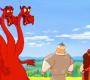 ГерманКричевскийNBIC + Бионика: постоянно учимся мудрости у природы и «сами с...Определения NBIC-технологий. НАНО - «Если при уменьшении объема какого-либо вещества по одной, двум или трём координатам...комментариев: 0   просмотров: 627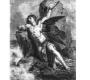 ГерманКричевскийXXI век. Камо грядеши? Роль конвергентных NBICS-технологийУважаемые читатели, с волнением помещаю на нашем портале этот текст, над которым я работал около года. В настоящее время...комментариев: 0   просмотров: 890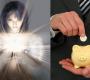 ГерманКричевскийСохраним наш Портал!В настоящее время вся организация НОР и Портал, как ее очень важная структура, находятся в очень тяжелом финансовом состоянии,...комментариев: 6   просмотров: 328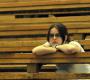 ГерманКричевскийНаука и образованиеНа нашем портале НОР постоянно, в основном одними и теми же уважаемыми авторами (Г. Малинецкий, С. Ордин, О. Фиговский и...комментариев: 1   просмотров: 336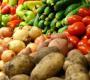 ГерманКричевскийNBICS-технологии в производстве качественного и безопасного продовольствия...Продовольствие, одежда, жилье – основные три краеугольных камня материальной жизни и благополучия с первых шагов цивилизации...комментариев: 0   просмотров: 513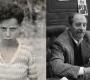 ГерманКричевскийВойна глазами мальчика-подросткаМне уже 83-ий год, я по мировоззрению пацифист. Для человека, пережившего войну в любом сознательном возрасте, это нормальная...комментариев: 0   просмотров: 321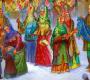 ГерманКричевскийОчерки истории отечественного текстиляПоложение отечественной текстильной промышленности находится в критическом состоянии и вывод ее из глубокого кризиса не может...комментариев: 0   просмотров: 299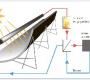 ГерманКричевскийНанотехнологии в современной энергетике и в энергетике будущего...Решить планетарные проблемы энергетики при ограниченности и всё менее недоступных и невозобновляемых традиционных источников...комментариев: 1   просмотров: 648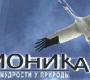 ГерманКричевскийБионика. Учимся мудрости у природыВ июне, как и намечалось, вышла моя книга «Бионика. Учимся мудрости у природы». Поскольку наука Бионика очень динамично развивается...комментариев: 1   просмотров: 304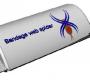 ГерманКричевскийИз жизни гусениц и пауков. Бионанофабрики шелковых волоконПрирода как сверхразум, создавая сложные циклы жизни тутового шелкопряда и пауков, конечно, «не задумывалась» о нуждах человека...комментариев: 0   просмотров: 492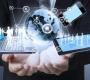 ГерманКричевскийКонвергенция/дивергенция – философия развития, тренд человеческой...С появлением во второй половине прошлого века новых прорывных технологий нано-, био-, инфо- и когнитивных, объединившихся...комментариев: 1   просмотров: 1218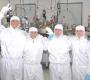 ГерманКричевскийМеждисциплинарность и нанообразование в мире19 декабря прошла VI конференция Нанотехнологического общества России. Перед конференцией НОР я попытался, к сожалению, неудачно...комментариев: 0   просмотров: 521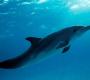 ГерманКричевскийОсновы Бионики. Учимся мудрости у ПриродыВ мае-июне 2015 года выходит новая книга профессора Германа Евсеевича Кричевского «Основы Бионики. Учимся мудрости у Природы»....комментариев: 0   просмотров: 962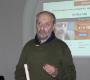 ГерманКричевскийПисьмо Анатолию ЧубайсуУважаемый Анатолий Борисович! Обращаюсь к Вам от имени всех членов Нанотехнологического Общества России (НОР), членом которого...комментариев: 1   просмотров: 9207.06.2012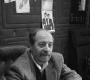 ГерманКричевскийЗа все надо в жизни расплачиваться. Пособие для молодых.Сейчас принято ругать «90-ые». Как их только не называют – и лихие и бандитские и олигархические. И все это правильно, но...комментариев: 3   просмотров: 86422.06.2012ГерманКричевскийУра! Наш портал стал местом для дискуссийПотихоньку дискуссия на нашем портале раскочегарилась. Пока в ней участвуют не очень много активистов. К сожалению, вернее,...комментариев: 4   просмотров: 92019.09.2012ГерманКричевскийПриглашение на конференцию МЕДТЕКСТИЛЬ-2012Уважаемые коллеги! Приглашаю вас на Международную научно-практическую конференцию и школу молодых ученых «Сегодня и завтра...комментариев: 0   просмотров: 291721.09.2014ГерманКричевскийДемонстрационно-испытательный центр на базе НОР и НТ-МДТСогласен, не купишь в магазине сканирующий зондовый микроскоп, как и другие современные прецизионные аналитические приборы...комментариев: 1   просмотров: 472